Приложение к заявке на изготовление эксплуатационной документацииНеобходимая информация«*» - обязательно к заполнению.К заявке также необходимо приложить:*все имеющиеся чертежи, связанные с оборудованием;все имеющиеся документы на оборудование;фото оборудования с разных сторон.(Инструкция по монтажу оборудования, схема сборки оборудования, включая требования к площадке монтажа, фундаменту и т.п.*)Комплектность оборудованияСхема расстановки оборудования с указанием размеровДополнительная информацияСправочная информация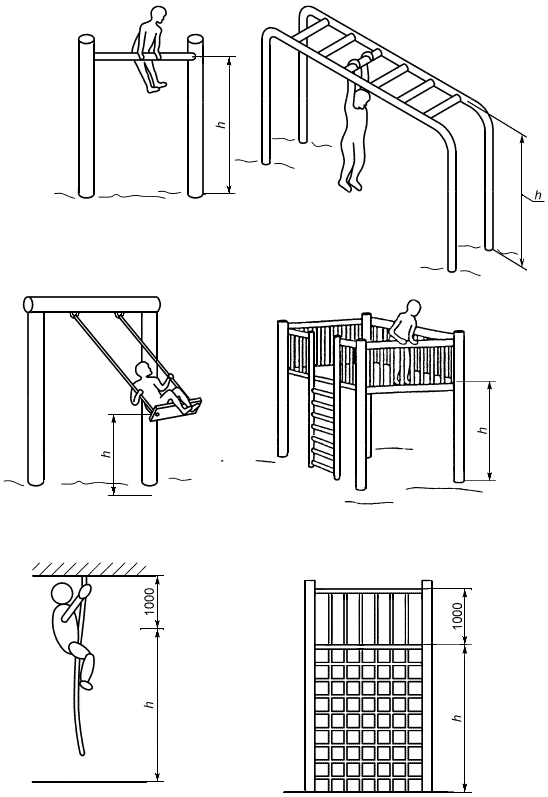 Рисунок – Высота свободного паденияНаименование оборудования*Изготовитель*Адрес изготовителя*Наименование документа, в соответствии с которым произведено оборудование*Заводской (серийный) номер*Дата изготовления*Возраст посетителя *Рост посетителя*Вес посетителя, кг*Требуется ли сопровождение взрослых (да/нет, до какого возраста)*Ограничения по состоянию здоровья (перечислить)Габаритные размеры:длина, м*ширина, м*высота, м*площадь установки, м2Максимальное количество пользователей, чел.*Максимальная нагрузка на оборудование, кг*Высота свободного падения, м*Общий вес оборудования (если известен из тех. док.)Гарантийный срок*Назначенный срок службы, лет*№ п/пНаименование компонентаКоличествоПримечаниеПоложение пользователяВысота свободного падения hПользователь стоит От поверхности, на которой пользователь стоит, до зоны приземленияПользователь сидит От поверхности, на которой пользователь сидит, до зоны приземленияВис на руках (например, перекладина турника)От уровня захвата руками до зоны приземления Восхождение (например, альпинистское оборудование, канат)Не более 3 м от поверхности, на которую пользователь опирается ногами, до зоны приземления. Не более 4 м от уровня захвата руками до зоны приземления 